П Р О Е К Т В соответствии с Федеральным законом от 06.10.2003г. №131-ФЗ «Об общих принципах организации местного самоуправления в Российской Федерации», Уставом Юськасинского сельского поселения Моргаушского района Чувашской Республики,  в целях усиления контроля и повышения ответственности предприятий, организаций, учреждений, должностных лиц и граждан за санитарное и экологическое состояние, соблюдение чистоты и порядка на территории Юськасинского сельского поселения Моргаушского района Чувашской РеспубликиСобрание депутатов Моргаушского муниципального округар е ш и л о :         1. Внести в Правила благоустройства территории Юськасинского сельского поселения Моргаушского района Чувашской Республики, утвержденные решением Собрания депутатов Юськасинского сельского поселения Моргаушского района Чувашской Республики от 28.10.2019г. №С-59/6 (далее – Правила)  следующие изменения:1.1. Пункт 5.2.4.8.5 раздела 5.2. Правил изложить в следующей редакции:«5.2.4.8.5. Ордер-разрешение выдается при предоставлении следующих документов:- заявки установленного образца на получение ордера-разрешения за подписью заказчика и подрядчика;- проектной документации, согласованной главой Юськасинского сельского поселения  с заинтересованными  службами, (генплан, ситуационный план, план организации строительной площадки, сводный план инженерных сетей, план благоустройства и др.);- паспорта места размещения средства наружной рекламы в Юськасинском сельском поселении (при необходимости);- съемки текущих изменений (при необходимости);- согласованная ГИБДД МВД по Чувашии схема организации дорожного движения на закрытие автодорог или ограничение движения транспорта на период производства работ (при необходимости);- графика производства работ и полного восстановления нарушенного дорожного покрытия, зеленых насаждений и других элементов благоустройства, утвержденного заказчиком и подрядчиком.Перечень документов, необходимых для выдачи ордера-разрешения по видам работ (строительство, реконструкция зданий и сооружений; установка временных зданий и сооружений; установка рекламных конструкций; прокладка и ремонт инженерных сетей; устройство гостевых парковок; устройство парков, скверов и др.) определяется Административным регламентом администрации Юськасинского сельского поселения по предоставлению муниципальной услуги «Выдача, продление ордера-разрешения на производство земляных работ».Ордер-разрешение выдается в течение 10 рабочих дней со дня предоставления полного пакета документов.».      2. Настоящее решение вступает в силу после его официального опубликования.Председатель Собрания депутатовМоргаушского муниципального округа Чувашской Республики                                                                                  А.В.ИвановЧăваш РеспубликиМуркаш муниципаллă округĕн пĕрремĕш суйлаври депутатсен пухăвĕ                                                      ЙЫШАНУ.2022 г. № С-Муркаш сали                                                                                                                                     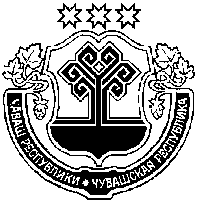 Чувашская РеспубликаСобрание депутатовМоргаушского муниципального округапервого созываРЕШЕНИЕ03.11.2022 г. № С-3/84село Моргауши                                                                         О внесении изменений в решение Собрания депутатов Юськасинского сельского поселения Моргаушского района Чувашской Республики от 28.10.2019г. №С-59/6 «Об утверждении Правил благоустройства территории Юськасинского сельского поселения Моргаушского района Чувашской Республики»